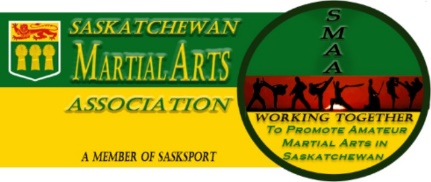 Saskatchewan Martial Arts AssociationBOARD OF DIRECTORS NOMINATION FORMCandidate Name 

Organization Mailing Address Your Current Position/Title Phone (1) Work Phone (2) Cell E-Mail Address 		Current SMAA member organization: Sport District Zone: *Applicants must be a Member in good standing 30 days prior to the nominations closing date of June 15, 2019 [Member in good standing is the status assigned to a member of the Saskatchewan Martial Arts Association (SMAA) when their organization has remained current on SMAA membership fees and payments. The term is construed under ordinary rules and with reference to the by-laws and constitution of the Saskatchewan Martial Arts Association.]The Board of Directors are volunteers from diverse professional backgrounds who are elected for one or two-year terms to manage the affairs of the Board in accordance with the By-laws. This Governance Board’s multiple skill sets ensure the SMAA’s long-term health and success, setting a tone for organizational effectiveness, innovation and vision. Please submit this Board of Directors Nomination Form to the Saskatchewan Martial Arts Association Nominating Committee c/o Nicole Golden, Executive Director by email at ed@saskmartialarts.ca by June 15, 2019. Thank you for applying.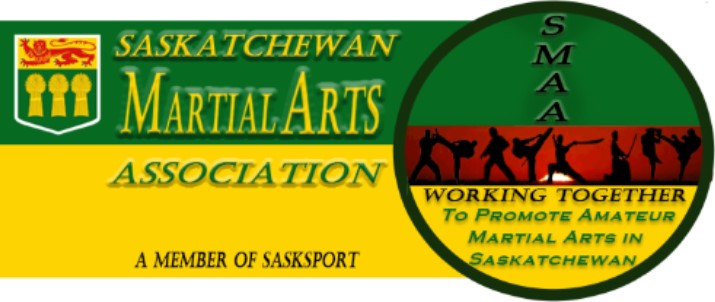 CANDIDATE INFORMATIONBriefly describe yourself under the following headings to a maximum of 250 words in each section: Typescript only, please; written applications cannot be accepted. **1. Why do you want to be a board member with the Saskatchewan Martial Arts Association? **2. Please detail your experience in the areas of Leadership, Communication, Community Involvement, and Martial Arts (local, club, provincial, national, international). **3. Have you volunteered with the Saskatchewan Martial Arts Association before? **The information requested above (#1-3) will appear on the Saskatchewan Martial Arts Association’s website as part of your Candidate profile.